28.11.2022                                                                                                    № 1242-п                                                                      с. ГрачевкаО  внесении изменений в постановление администрации муниципального образования Грачевский район Оренбургской области от 19.12.2019 № 712-пВ соответствии с Федеральным законом от 07.12.2011 № 416-ФЗ                  «О водоснабжении и водоотведении», постановлениями Правительства Российской Федерации от 13.05.2013 № 406 «О государственном регулировании тарифов в сфере водоснабжения и водоотведения», от 29.07.2013 № 641 «Об инвестиционных и производственных программах организаций, осуществляющих деятельность в сфере водоснабжения и водоотведения», Законом Оренбургской области от 28.09.2010 № 3822/887-IV-ОЗ «О наделении органов местного самоуправления Оренбургской области отдельными государственными полномочиями в сфере водоснабжения и водоотведения и в области обращения с твердыми коммунальными отходами», приказом ФСТ России от 27.12.2013 № 1746-э «Об утверждении методических указаний по расчету регулируемых тарифов в сфере водоснабжения и водоотведения», постановлением администрации муниципального образования Грачевский район Оренбургской области от 19.10.2016 № 558-п «О регулировании тарифов организаций в сфере водоснабжения и водоотведения, а также организаций в сфере обращения с твердыми коммунальными отходами»,  а также учитывая итоги рассмотрения данного вопроса на комиссии по рассмотрению регулируемых тарифов организаций в сфере водоснабжения и водоотведения, организаций в сфере обращения с твердыми коммунальными отходами (протокол от  07.12.2020 № 2), п о с т а н о в л я ю:1. Внести в постановление администрации муниципального образования Грачевский район Оренбургской области от 19.12.2019г № 712-п «Об установлении тарифа на водоотведение для муниципального предприятия «Благоустройство» Грачевского района Оренбургской области следующее изменение:1. 1. Приложение к постановлению изложить в новой редакции согласно приложению. 2. Контроль за исполнением настоящего постановления возложить на заместителя главы администрации района по экономическому развитию - начальника отдела экономики.3. Постановление вступает в силу после дня его официального опубликования в районной газете «Призыв» и подлежит размещению на официальном информационным сайте МО Грачевский район Оренбургской области и на сайте WWW.право. Грачевка РФИ. о. главы администрации района                                                     М.Н. ДжалиевРазослано: отдел экономики, организационно-правовой отдел, финансовый отдел, администрация МО Грачевский сельсовет, МУП «Благоустройство», Счетная палата.Taрифы на водоотведениедля организаций, осуществляющих  водоотведение на территории Грачевского района Оренбургской области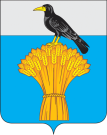  АДМИНИСТРАЦИЯ МУНИЦИПАЛЬНОГО ОБРАЗОВАНИЯ ГРАЧЕВСКИЙ РАЙОН ОРЕНБУРГСКОЙ ОБЛАСТИП О С Т А Н О В Л Е Н И ЕПриложение № 1к постановлениюадминистрации районаот ____________№___№ п/пНаименование регулируемой организацииВид тарифаПериод№ п/пНаименование регулируемой организацииВид тарифас 01.12.2022 по 31.12.20231Муниципальное унитарное предприятие «Благоустройство» Грачевского района Оренбургской области1Муниципальное унитарное предприятие «Благоустройство» Грачевского района Оренбургской областиТариф на водоотведение, руб./м350,10